Заявка на участие в Санкт-Петербургском международном кинофестивале современной литературы«Живая строка» 2023Распечатайте заявку, подпишите и отправьте скан заявки на электронный адрес info-fest@litfilm.ruНастоящая заявка подтверждает согласие на использование Оргкомитетом фестиваля заявленного фильма «___________________________________________» в мероприятиях, проводимых в рамках Фестиваля, а также на использование фрагментов произведения в рекламных материалах СМИ и Интернет.Настоящая заявка подтверждает согласие правообладателя на участие в конкурсе Санкт-Петербургского международного кинофестиваля «Живая строка».Заявляю, что я , __________________________________, действительно являюсь правообладателем фильма «   ___________________________________» и передаю свой проект для участия в Международном кинофестивале «Живая строка» 2023.Заявляю, что вся информация в анкете достоверна. Соглашаюсь с правилами фестиваля.Дата                                                                                                  Подпись___.___.___2021____                                                         ________ / ___________Номинация Название фильма  (видеоклипа)Хронометраж(в мин.) Год производства Город, страна производства ЦветНоситель ( DCP, Blu-Ray, MKV, MP4, AVI)Характеристика звукаНазвание кинокомпании/студии производителя, наличие государственной поддержкиЯзык оригиналаРусские или английские субтитры (если отсутствуют – указать «нет»)Режиссёр-постановщик фильма (фамилия и имя полностью) Автор сценария (фамилия и имя полностью)  Композитор (фамилия и имя полностью)Продюсер (фамилия и имя полностью)Оператор-постановщик (фамилия и имя полностью) Художник-постановщик (фамилия и имя полностью)В ролях (основные исполнители), озвучание в анимации Определение жанраОфициальное ограничение по возрасту: +Наличие нецензурных выражений и откровенных сцен (для оповещения зрителей) - да /нет Краткая аннотация фильма Дата и место рождения режиссера (полностью)Краткая биография режиссёраТелефон, почтовый адрес,e-mail: Основная фильмография режиссера  (название фильма, год производства, основные награды при наличии) - не более 10 фильмовСоотношение сторон, формат фильма Ссылка на облако с постерами фильма, кадрами из фильма, фото режиссера, ссылка на трейлер фильма  в формате mp4 или Avi (если есть)Номер и дата прокатного удостоверения (при наличии)Номер удостоверения национального фильма (при наличии) Ссылка на фильм (просмотровая версия), указать здесь или отправить отдельно на e-mail  [nfo-fest@litfilm.ru c темой -названиe фильмаТелефон, почтовый адрес  и e-mail продюсера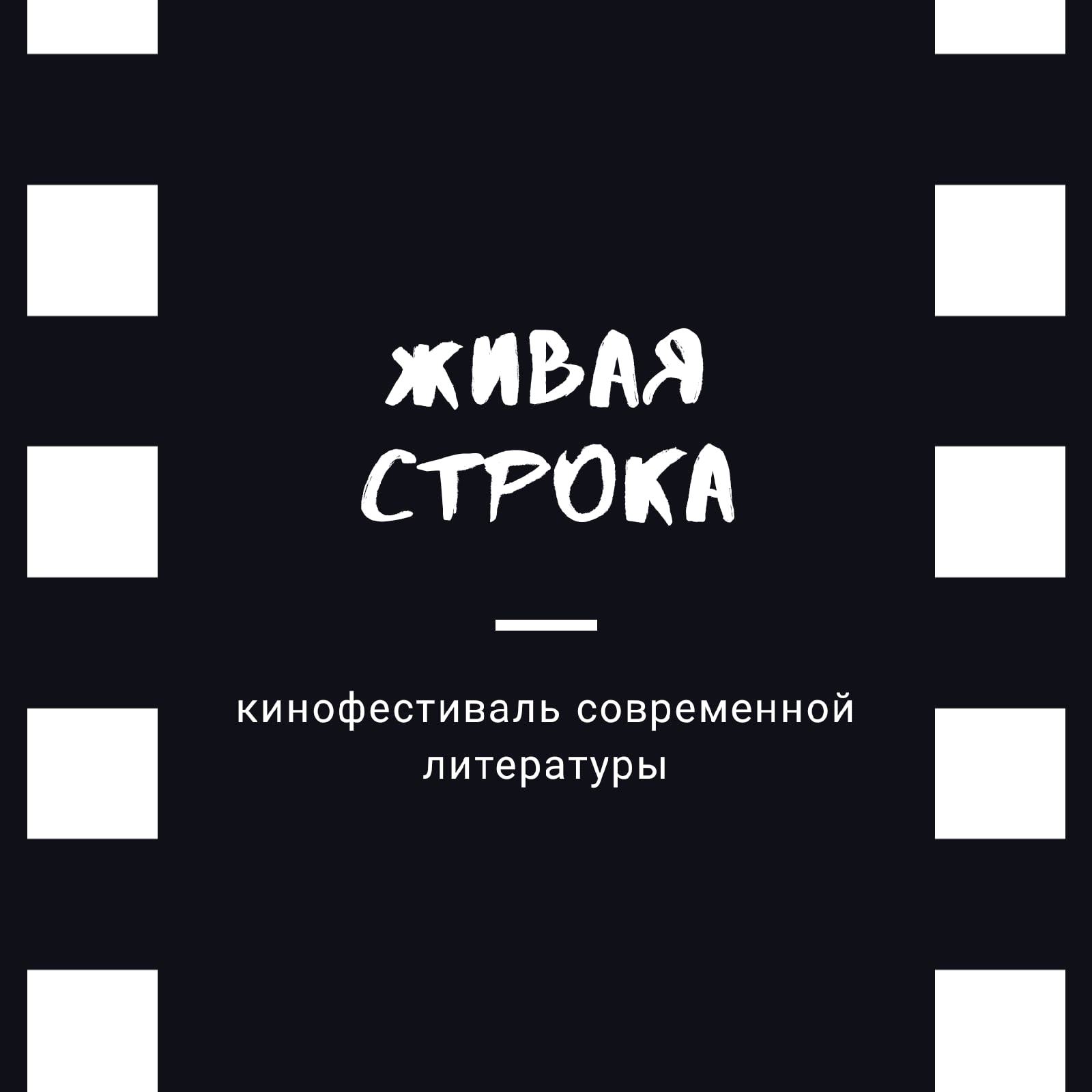 